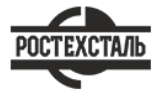 ГОСТ 24182-80Рельсы железнодорожные широкой колеи типов Р75, Р65 и Р50 из мартеновской стали. Технические условияСтатус: утратил силу в РФВведен в действие: 1970-01-01Заменен на: ГОСТ 8160-63Подготовлен предприятием ООО «Ростехсталь» - федеральным поставщиком металлопрокатаСайт www.rostechstal.ru